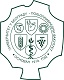     PRIJAVATrening radionica: Inovacije u proizvodnji i preradi šljiveDatum: 26. februar 2016Mesto: Institut za voćarstvo Čačak, Kralja Petra I 9, ČačakMolimo Vas da popunjenu prijavu pošaljite do 20. februara 2016. na:e-mail adrese: mpesic@agrif.bg.ac.rs  i  t.petrovic.bg@gmail.comIme:Prezime:Firma/Institucija:Poslovi koje obavlja:E-mail adresa:Kontakt telefon: